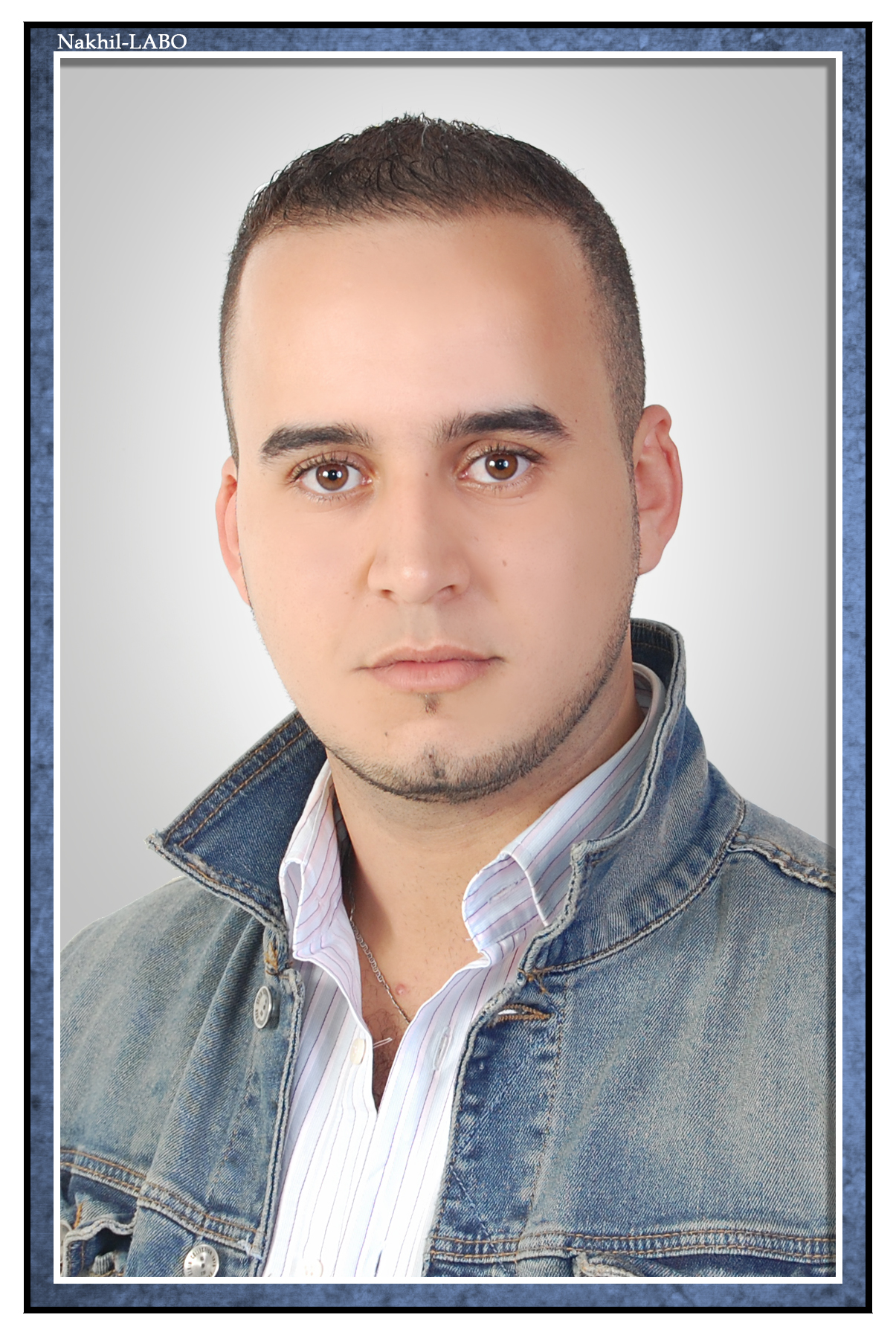 mohamed  baddig02/06/1987  Agadir.Célibataire.   G.S.M : +212.667.820.343           @ : baddigmohammed@gmail.com  Cité assaka n° 410 bloc a tikiouine.  agadir  Maroc.Technicien Spécialisé Conducteur De Travaux publicsFormations2011-2014 : Type d'études diplômes : technicien Spécialisé Conducteur De Travaux: TP.Institut spécialisé de la technologie appliquée (ISTA) d’Agadir.    2011-2012 : Type d'études attestation : qualifier de formation qualité Métreur.Institut spécialisé de la technologie appliquée (ISTA) tassila d’Agadir.    2010-2011 : Type d'études attestation : qualifier de formation qualité chef de chantier.Institut spécialisé de la technologie appliquée (ISTA) tassila d’Agadir.2007-2008 : Type d'études attestation : Baccalauréat sciences sciences physiques.Lycée Mohamed Darfoufi d’Agadir.Expériences professionnellesOctobre 2014 : stage au sein de cabinet d’architecture, d’urbanisme et design. (El-bachar Az-eddine architecte D’E.N.A)Août 2012: Stage au sein de laboratoire conseil ingénierie sud pour l’essai et d’étude et de contrôle de BTP.  Avril & Mai 2012: Stage au sein de la société de construction KOUNOUZ du SUD.Novembre 2011: Stage au sein de la société somapring bureaux des études de conseil ingénierie international de BTP.Septembre 2011 : Stage au sein de cabinet d’architecture, d’urbanisme et design. (Youssef Maciri architecte D’E.N.A)  Compétences Maîtriser des différents logiciels (Autocad, Archicad, Word & Excel).Maintenance des systèmes informatiques.Lire les plans et calculer avant métré et le métré au cours des travaux.Estimation des projets.Suivi des travaux & visite de chantier.Etablir des devis et les décomptes. Langues                                                            profil personnelLoisirs et intérêts personnelsVoyage, Internet, Sport, Théâtre ,musique. Permis de conduire catégorie B.